APPENDIX H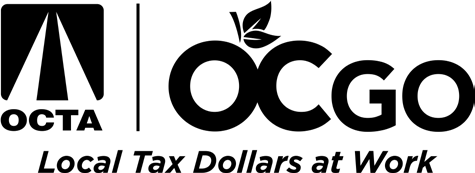 Arterial Highway Mileage Change ReportCheck here if there are no changes to reportJurisdiction:Choose an item.Street NameAdded or DeletedDateCenterline Mileage Added/DeletedFromTo# of Existing LanesDescription